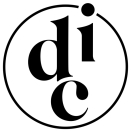 2019 International Designer Club Awards Call for entriesPart 1. 参加試合類別選択Part 2. 関係情報記入●  作品登録表をご記入してください、試合のルール通りに作品をご提出してくださいチーム委員会記入チーム委員会記入査評価意見初回審査□ 初回審査合格Works No. _____________________________           a.  視覚伝達b.  工業製品c.  服装服飾d.  空間と環境e.  映画・テレビドラマ・アニメーションf.  マルチメディアインタラクティブ                                 a    お名前:お名前:国籍:試合参加単位:試合参加単位:試合参加単位:作品名称:作品名称:作品名称:メールアドレス:電話番号:電話番号:社交メディアアカウント:社交メディアアカウント:社交メディアアカウント:住所:住所:住所: